Worcestershire AGM 2021County 2020 2021 SeasonPlease note, the County Championships has been cancelled for the 2020/21 season because of the pandemic. County 2019 2020 Season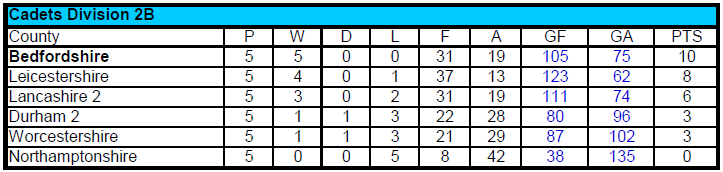 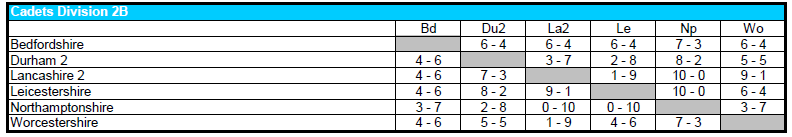 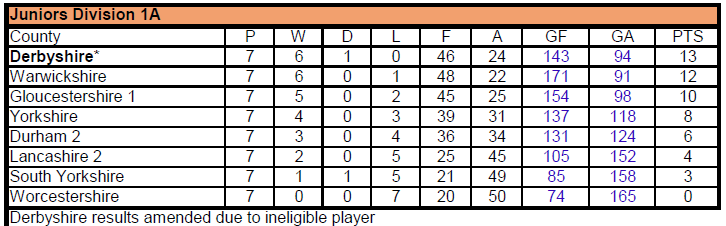 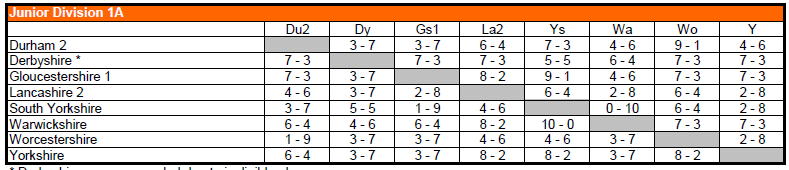 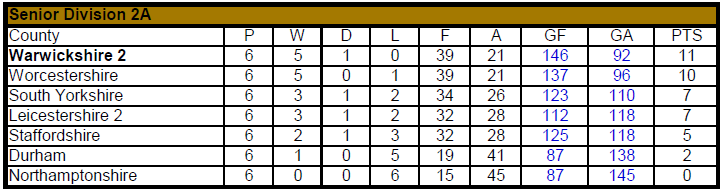 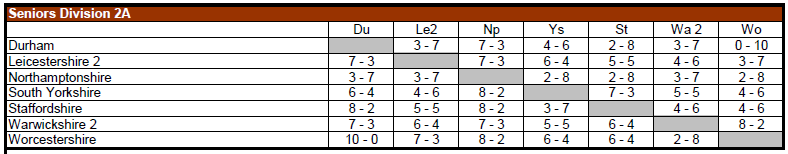 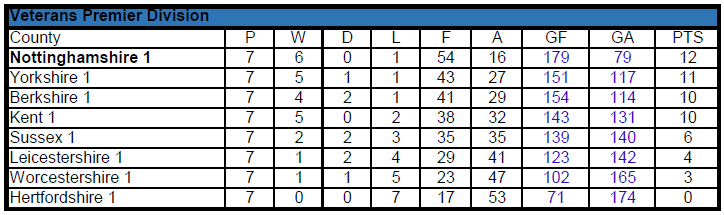 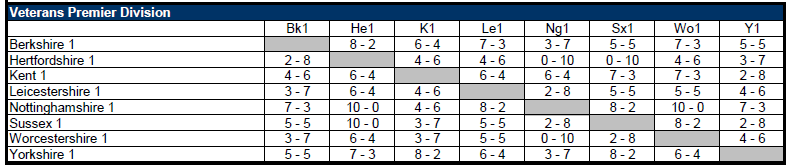 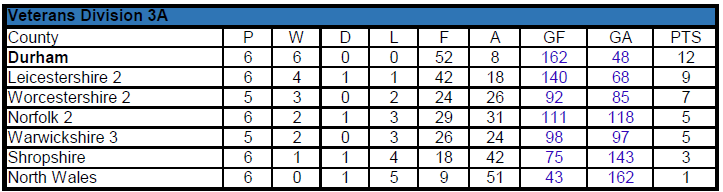 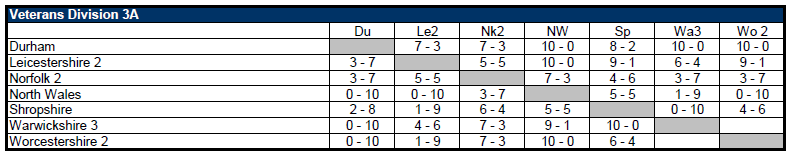 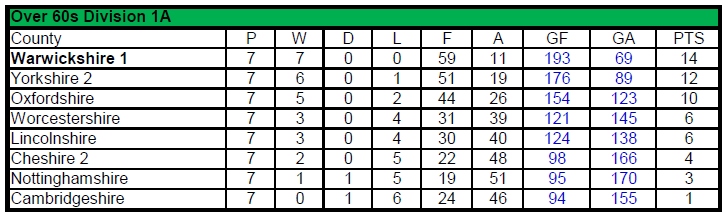 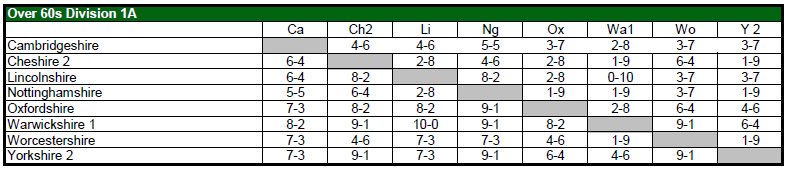 John Stalker